Championing Participatory Budgeting in EdinburghFollowing the Community Empowerment (Scotland) Act 2015, the community empowerment agenda is gathering pace across Scotland, including involving people more in making decisions on how their local area can be improved.The City of Edinburgh Council has been given Scottish Government funding to deliver a Participatory Budgeting Champions Programme and is inviting expressions of interest from people who would be interested in learning more about PB and then sharing that knowledge with others. Through this training, you will develop your understanding of PB; learn about delivering events and their evaluation, and build your skills, confidence and CV.You can come from any walk of life, what’s more important is your time, commitment and enthusiasm. You’ll be working as part of a team, with the support of experienced mentors and other PB champions. There will be a degree of financial support to cover out of pocket expenses.To qualify for this free training, you will need:time to attend two full day and one half day training sessions between 20 February and 14 March 2018;a willingness to respond to requests for support from others in Edinburgh; a passion for sharing good practice, andyour employer’s consent to take on this role. Places for this programme are limited. If you are interested in becoming a PB Champion in Edinburgh, please email the completed form and your employer’s statement to participatory.budgeting@edinburgh.gov.uk by 19 January 2018.You are being asked for this information to inform the recruitment of PB champions. Your data will be held by the Council and used by the Council and the PB Champions Short life Working Group for the sole purpose of PB champion recruitment. Your details will not be shared with any third parties without obtaining your consent.  If you are successfully recruited, the information submitted will be kept for six months from date of finalisation then destroyed.  If you are unsuccessful, your information will be kept for one year from date of decision then destroyed.  If you withdraw during the process your information will destroyed at the point of withdrawal. If you wish to discuss any aspect of this privacy notice, please email participatory.budgeting@edinburgh.gov.uk (please note that this is a non-secure network to the Council)Championing Participatory Budgeting in EdinburghExpression of Interest FormPassion, commitment, empathy and social values: Please describe what has motivated you to apply to be a PB champion (200 words max.)Skills, experience, track record, flexibility and capacity: Please outline your previous experience in supporting PB processes, or other community engagement activities, giving practical examples and setting out your key skills (300 words max.) 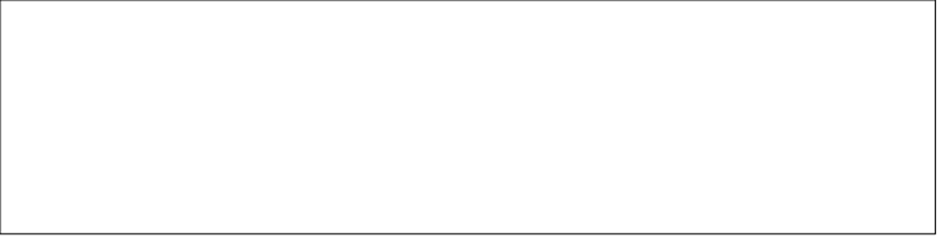 Ambition, vision, communication skills and learning ability: Please describe how you will continue to build PB in Edinburgh on completion of training, either as part of your existing role or as new activity (200 words max.):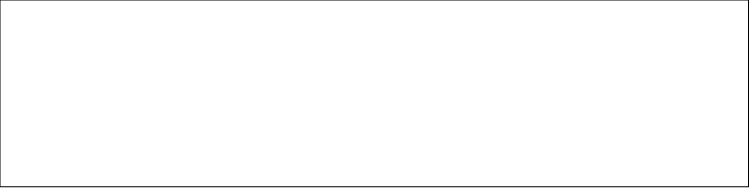 If you are applying in a work capacity, please ask you employer to sign the enclosed statement confirming that you will be able to progress future PB support work and return it with your application.  Employer’s statement enclosed/attached () Championing Participatory Budgeting in EdinburghEmployer’s Statement of CommitmentI confirm that (insert name of individual)has the permission of (insert name of organisation) to act as a PB Champion in Edinburgh to support involving people more in making decisions on how their local area can be improved.NameAddressPostcodeEmailTelephoneNameOrganisationAddressPostcodeEmailTelephoneSigned:Date: